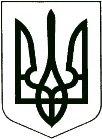 УкраїнаОПОРНИЙ НАВЧАЛЬНИЙ ЗАКЛАД «Заклад загальної середньої освіти І-ІІІ ст. с. ДовжокЯмпільського району Вінницької області»24544, с. Довжок, Ямпільського району, Вінницької області, вул.  Центральна, 89-а, тел. 8 (04336) 25348    E-mail: dowjok2@i.ua   Код ЄДРПОУ 2551270619.11.2018 р. №125	План заходів закладу загальної середньої освіти  ОНЗ ЗЗСО І-ІІІ ступенів с.Довжокщодо покращення результатів ЗНО-2019Директор ОНЗ					А.П.Андрущенко№ з/пНазва закладу загальної середньої освітиЗахід, запланований у закладі ЗСОДата/терміни проведення заходу Очікувані результати від заходуАдреса сайту закладу та дата розміщення на ньому плану1ОНЗ ЗЗСОІ-ІІІ ступенів с. ДовжокЗасідання педради (протокол №9 від 31.08.2018р.)Рішення про продовження проведення ДПА( у вигляді адміністративних контрольних зрізів, які мають вплив на оцінку за рік31.08.2018р.Покращення рівня проведення зрізів, як підготовки до ЗНОhttps://dowjok2.e-schools.info/administration19.11.2018 р.2Нарада при директору «Підсумки ЗНО – 2018 р.», «Особливості проведення зовнішнього незалежного оцінювання випускників у 2018 році». Обговорення Заходів по підготовці та проведенню ЗНО-20183Обговорення результатів ЗНО на засіданнях МК. Порівняння результатів ЗНО-2017р.Ознайомлення з нормативними документами щодо організації та проведення ЗНО у 2019 році.30.08. 2018р.Усунення прогалин у навчанні з предметів4Проведення факультативів та спецкурсів у 10-11 класах предметів ЗНОПосилення підготовки  та покращення результатів 5Проведення зборів учнів 11 класу12.09. 2018р.Ознайомлення з процедурою проходження ЗНО6Проведення батьківських зборів19.11. 2018р.Ознайомлення з процедурою проходження ЗНО7Створення банку тестових завдань із предметівІ семестрПідготовка матеріалів учителями-предметниками8Визначення рівня підготовки учнів 10,11 класів до ЗНО (проведення тестування з української мови, математики, історії України)Листопад-груденьРезультати оцінювання у порівняльній таблиці (тест-тематична-річна)6Онлайн-тестування з української мови (за матеріалами 2018 року)Листопад-груденьПрактична робота. Автоматична перевірка знань7Контроль за реєстрацією випускників на пробне ЗНО-2019СіченьБезпомилковістьреєстрації8Контроль за участю учнів у пробному ЗНО-2018.БерезеньМоніторинг результатів пробного ЗНО9Контроль за реєстрацією випускників на ЗНО- 2019Лютий- березеньБезпомилковістьреєстрації10Аналіз результатів ЗНО за розгорткою українського центру незалежного оцінюваннясерпень